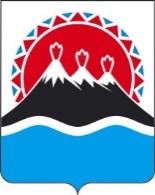 П О С Т А Н О В Л Е Н И ЕГУБЕРНАТОРА КАМЧАТСКОГО КРАЯ             г. Петропавловск-КамчатскийВ соответствии с Федеральным законом от 27.07.2010 № 210-ФЗ «Об организации предоставления государственных и муниципальных услуг», Федеральным законом от 10.01.2002 № 7-ФЗ «Об охране окружающей среды» и Федеральным законом от 24.04.1995 № 52-ФЗ «О животном мире» ПОСТАНОВЛЯЮ:1. Утвердить Административный регламент предоставления Министерством природных ресурсов и экологии Камчатского края государственной услуги по выдаче разрешений на изъятие объектов животного мира, занесенных в Красную книгу Камчатского края и не включенных в Красную книгу Российской Федерации, согласно приложению к настоящему постановлению.2. Настоящее постановление вступает в силу через 10 дней после дня его официального опубликования.В.И. ИлюхинСОГЛАСОВАНО:Исп.от Министерства природных ресурсов и экологии Камчатского края: Анна Михайловна Данилова (27-55-80)ПОЯСНИТЕЛЬНАЯ ЗАПИСКАк проекту постановления Губернатора Камчатского края «Об утверждении Административного регламента предоставления Министерством природных ресурсов и экологии Камчатского края государственной услуги по выдаче разрешений на изъятие объектов животного мира, занесенных в Красную книгу Камчатского края и не включенных в Красную книгу Российской Федерации»Настоящий проект постановления Губернатора Камчатского края разработан в соответствии с Федеральным законом от 27.07.2010 № 210-ФЗ «Об организации предоставления государственных и муниципальных услуг», Федеральным законом от 10.01.2002 № 7-ФЗ «Об охране окружающей среды», Федеральным законом от 24.04.1995 № 52-ФЗ «О животном мире», Правилами разработки и утверждения административных регламентов предоставления государственных услуг, утвержденными постановлением Правительства Российской Федерации от 16.05.2011 № 373, требованиями к предоставлению в электронной форме государственных и муниципальных услуг, утвержденными постановлением Правительства Российской Федерации от 26.03.2016 № 236 «О требованиях к предоставлению в электронной форме государственных и муниципальных услуг», а также Порядком разработки и утверждения административных регламентов предоставления государственных услуг исполнительными органами государственной власти Камчатского края, утвержденным постановлением Правительства Камчатского края от 05.08.2011 № 321-П, в целях реализации Министерством природных ресурсов и экологии Камчатского края полномочия, предусмотренного абзацем вторым подпункта «н» пункта 1 части 2.1 Положения о Министерстве природных ресурсов и экологии Камчатского края, утвержденного постановлением Правительства Камчатского края от 12.04.2011 № 137-П – выдача разрешений на изъятие объектов животного мира, занесенных в Красную книгу Камчатского края и не включенных в Красную книгу Российской Федерации.Проект постановления 12.10.2018 размещен на Едином портале проведения независимой антикоррупционной экспертизы и общественного обсуждения проектов нормативных правовых актов Камчатского края (htths://npaproject.kamgov.ru) для проведения в срок по 23.10.2018 независимой антикоррупционной экспертизы.Настоящий проект постановления Губернатора Камчатского края 12.10.2018 размещен на Интернет портале для публичного обсуждения проектов и действующих нормативных актов органов власти  (http://regulation.kamgov.ru/#).Принятие указанного проекта постановления не потребует выделения дополнительных средств из краевого бюджета.№Об утверждении Административного регламента предоставления Министерством природных ресурсов и экологии Камчатского края государственной услуги по выдаче разрешений на изъятие объектов животного мира, занесенных в Красную книгу Камчатского края и не включенных в Красную книгу Российской ФедерацииЗаместитель Председателя Правительства Камчатского края – Министр рыбного хозяйства Камчатского края       В.М. ГалицынМинистр природных ресурсов и экологии Камчатского края           В.И. ПрийдунНачальник Главного правового управления Губернатора и Правительства Камчатского краяС.Н. Гудин